SBK-Corona-Input #11 (20.-24.07)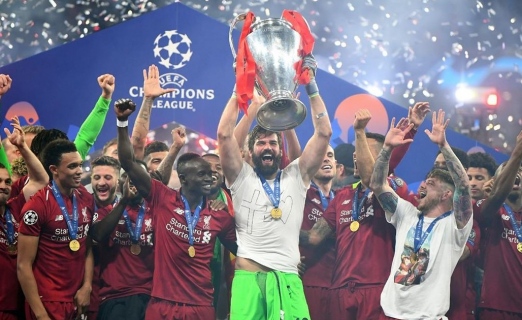 „Der brasilianische Nationalspieler Alisson Becker hat mit dem FC Liverpool die Champions League für sich entschieden. Der 26-jährige Keeper dankt in seinem grössten Triumph Jesus Christus.35 Mal stand Alisson Becker zwischen den Pfosten des Nationalteams von Brasilien. Und auch in Europa sorgt der Keeper für Furore. 2016 wechselte er aus seiner Heimat nach Italien, wo er sich bei der AS Roma rasch zum Stammtorhüter entwickelte. Und auf die gerade zu Ende gegangene Saison hin wechselte er für die Summe von 75 Millionen Euro (neuer Rekord für Torhüter) zu Liverpool.Das Kreuz auf der BrustWer Alissons Kommentare auf den Sozialen Medien betrachtet, erkennt sofort, dass der Glaube in seinem Leben eine zentrale Rolle spielt. Mit «I belong to Jesus» («Ich gehöre Jesus») empfängt er die Besucher seines Twitter-Kanals und «Deus é fiel» («Gott ist treu») schreibt er auf seinem Instagram-Account.Bezug zu seinem Glauben nahm Alisson Becker auch nach dem Gewinn der Champions League. Er feierte mit einem T-Shirt, auf dem ein Kreuz abgebildet war mit dem = -Zeichen und einem Herz.“Datum: 03.06.2019 - Autor: Daniel Gerber - Quelle: jesus.ch / PremierWas bedeuten die drei Symbole die Allison auf seinem Shirt trägt?
Dahinter steht die Botschaft der Bibel. Das Kreuz steht für den Tod von Jesus Christus. Jesus Christus war Mensch und gleichzeitig Gottes Sohn. Er war der Einzige hier auf dieser Erde der ohne Fehler, ohne Schuld gelebt hat. Wir Mensch werden auf dieser Welt immer wieder Fehler machen - diese Fehler trennen uns von einem heiligen, fehlerlosen Gott. Deshalb trägt Allison neben dem Kreuz das Herz auf seinem Shirt. Es steht für die Liebe von Jesus Christus. Weil Jesus Christus ohne Fehler war konnte er durch seinen Tod am Kreuz vor Gott für deine Fehler bezahlen. Du musst nur an diese Liebe von Jesus Christus glauben und deine Fehler vor Gott bekennen.Das feiert Allison Becker neben dem Gewinn der Chamions-Leauge an jedem Tag seines Lebens. Auf diese rettende Botschaft will er Millionen von Menschen am größten Tag seiner sportlichen Karriere aufmerksam machen. Weil er will, dass du und ich in Ewigkeit einmal bei Gott sein werden. Dieser Weg in die Ewigkeit führt über die Liebe vom Kreuz und heißt - Jesus Christus!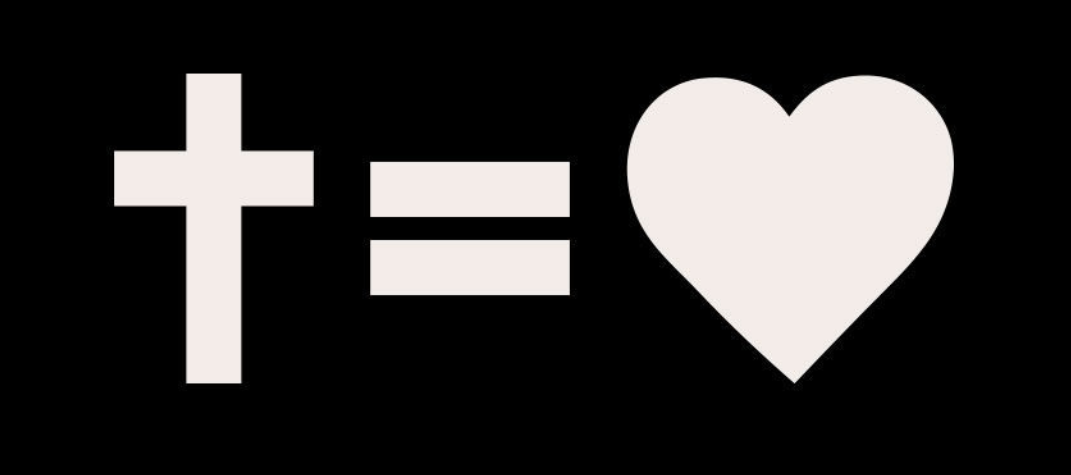 Eine gute Woche wünscht dir das SBK-Team Merz, Gneiting, Trautmann und WagnerInput: T. Wagner (Fragen, Sorgen, Gedanken 
oder Rückmeldungen gerne an 
twagner@robert-koch-realschule.de)                                    